Звіт депутата Тальнівської районної ради відТальнівської  районної партійної організації політичної партії «Громадянська позиція»Якименко Людмили Анатоліївни  за 2017 рікЧлен депутатської фракції Тальнівської  районної партійної організаціїполітичної партії «Громадянська позиція»10.01.2018 року                                                                                                            Л.А.Якименко             Секретар постійної комісії районної ради  з соціальних та гуманітарних питань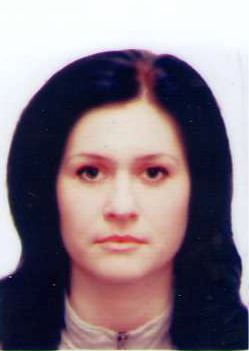 .Напрямки діяльності депутатаХарактеристикадіяльностіЗдійснення прийому громадян Моя Громадська приймальня депутата районної ради працює за адресою: Тальнівський район, м.Тальне, вул. Замкова 93Дні прийому громадян –  з понеділка по п’ятницю. Години прийому: з 9:00 до 18:00протягом 2016 року звернулося понад 25 жителів Тальнівського району.Питання, з якими звертались громадяни, стосувалися наступного: допомоги на лікування, надання допомоги АТОвцям, допомога Тальнівській ЦРЛ. Багато питань було в телефонному режимі.Участь в засіданні сесій районної ради, фракції та постійної комісії (кількість засідань, у яких депутат брав участь)З звітний період мною були проведені численні зустрічі з виборцями, на яких обговорювалися питання  соціально – побутового розвитку сіл, вулиць та окремо взятих домогосподарств. Також мною під час засідань районної ради було ініційовано проведення різноманітних культурно – мистецьких заходів, які були спрямовані на збереження історії та традицій нашого краю. Також брала активну участь у обговоренні стабілізації та розвитку економічної ситуації на Тальнівщині.  На особистому та постійному контролі тримаю рішення ради з питань, що належать до повноважень комісії.  Як депутат райради у звітному періоді подала 3  звернення до керівництва району, які були позитивно вирішені,  щодо виділення коштів на ЦРЛ, реабілітаційний центр та ЗОШ №2.Ряд моїх  усних звернень знайшли підтримку у керівництва району.Загалом моя депутатська діяльність була насиченою та охоплювала різні напрями, а також зроблені конкретні справи для вирішення проблем та забезпечення гідних умов життя мешканців виборчого округу. Зустрічі з виборцями, участь в громадських слуханнях (кількість, тематика)Брала участь у сесіях Тальнівської міської  ради та приймала участь у всіх громадських слуханнях м.Тального.Організація роботи помічників депутата Помічників немаюЗалучення коштів з різних фінансових джерел (депутатських коштів, благодійної допомоги, коштів з обласного та місцевих бюджетів, коштів ДФРР) на вирішення проблем громадиЗа мого сприяння та за моєї участі протягом 2016 року у Тальнівському районі було проведено наступні заходи:1.Благодійні концерти ( протягом року) -  35000 грн, та закуплено амуніцію, продукти харчування та інше в зону проведення АТО.2. Проводилася постійна патріотично – виховна робота з молоддю нашого міста та району, були залучені учні шкіл, ДНЗ міста та коледжу.3. Депутатські кошти в сумі 23000 грн направила на придбання медобладнання для ЦРЛ, оргтехніки – для ЗОШ №2, проведення ремонтних робіт в районному центрі соціальної реабілітації дітей-інвалідів  Участь депутата у різних заходах (свята, круглі столи, семінари, спортивні заходи тощо)Беру участь у важливих заходах в районі.